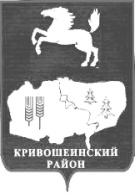 АДМИНИСТРАЦИЯ КРИВОШЕИНСКОГО РАЙОНА ПОСТАНОВЛЕНИЕ      от	19.02.2016г.					  		                     № 65О внесении изменений в постановление Администрации Кривошеинского 
района от 03.06.2015 № 240 В целях реализации положений Федерального закона от 05.04.2013 № 44-ФЗ «О контрактной системе в сфере закупок товаров, работ, услуг для обеспечения государственных и муниципальных нужд»Постановляю: 1. В пункт 3 постановления Администрации Кривошеинского района от 03.06.2015 № 240  «О наделении правом электронной подписи» внести следующие изменения:1.1. слова «общероссийском официальном сайте» заменить словами «официальном сайте единой информационной системы в сфере закупок»1.2. дополнить п.п. 3.6 следующего содержания:«3.6. Первого заместителя Главы Кривошеинского района – Салькова Юрия Юрьевича с полномочиями:«Орган  по  регулированию  контрактной  системы  в  сфере закупок». Роли пользователя «Администратор организации», «Уполномоченный специалист»«Орган, размещающий правила нормирования». Роли пользователя: «Администратор организации», «Уполномоченный специалист».«Орган,  устанавливающий  требования  к  отдельным  видам товаров, работ, услуг и (или) нормативные затраты». Роли пользователя: «Администратор организации», «Уполномоченный специалист».».2.    Настоящее постановление вступает в силу с даты его подписания.3. Настоящее постановление разместить в Сборнике нормативных актов Администрации Кривошеинского района и опубликовать на сайте Администрации Кривошеинского района в информационно-телекоммуникационной  сети «Интернет».4.   Контроль за исполнением настоящего постановления оставляю за собой.Глава Кривошеинского  района                                                                       С.А.Тайлашев(Глава Администрации)Шабарова Е.В.прокуратура, библиотека, Сальков, Шабарова